PRAKATAAlhamdulilllah, Terima kasih kepada rakan-rakan guru dan team sumberpendidikan kerana menyediakan RPT 2022/23untuk kegunaan guru-guru di Malaysia.
Muaturun Percuma…
 **DILARANG UNTUK MENGAMBIL SEBARANG BENTUK DAN JENIS KEUNTUNGAN DARIPADA PIHAK KAMI DAN WEB INI SAMA ADA SECARA LANGSUNG ATAU TIDAK LANGSUNG.**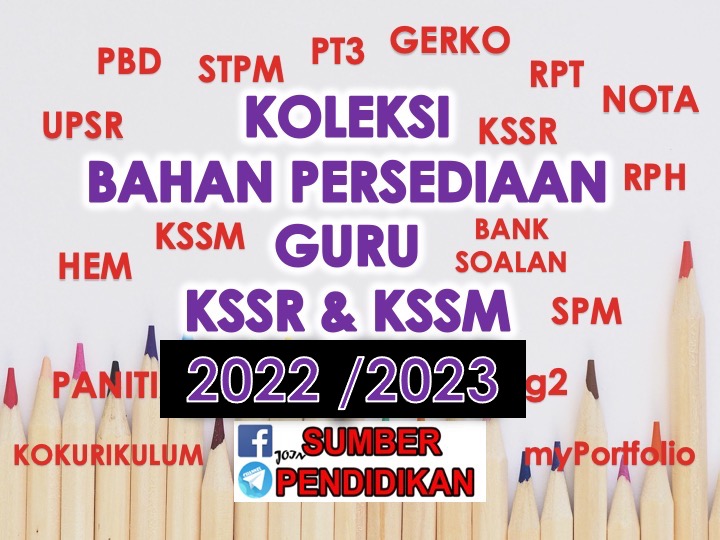 RANCANGAN PENGAJARAN TAHUNAN 2021MINGGUSTANDARD KANDUNGAN  STANDARD PEMBELAJARANELEMEN KEWARGANEGARAANCATATANMINGGU 121 Mac – 24 Mac 20221.1 Pengertian danKemahiran Ilmu Sejarah1.1.1Menyatakan pengertian sejarah.1.1.2 Mengenal pasti sumber dalam sejarah.K.1.1.6 Menyatakan kepentingan mempelajari sejarah.K.1.1.7 Menerangkan kepentingan mengambil iktibar daripadaperistiwa lalu.K.1.1.8 Menjelaskan kepentingan meraikan sesuatu peristiwasejarah negara.K.1.1.9 Menghurai kepentingan memelihara sumber sejarah untuk generasi akan datang.MINGGU 227 Mac – 31 Mac 20221.1.3Menjelaskan kaedah penyelidikan sejarah.1.1.4 Membezakan konsep ruang dan masa dalam sejarahK.1.1.6 Menyatakan kepentingan mempelajari sejarah.K.1.1.7 Menerangkan kepentingan mengambil iktibar daripadaperistiwa lalu.K.1.1.8 Menjelaskan kepentingan meraikan sesuatu peristiwasejarah negara.K.1.1.9 Menghurai kepentingan memelihara sumber sejarah untuk generasi akan datang.MINGGU 33 April – 7 April 20221.1.5 Menghuraikan sebab danakibat dalam peristiwa sejarah.K.1.1.6 Menyatakan kepentingan mempelajari sejarah.K.1.1.7 Menerangkan kepentingan mengambil iktibar daripadaperistiwa lalu.K.1.1.8 Menjelaskan kepentingan meraikan sesuatu peristiwasejarah negara.K.1.1.9 Menghurai kepentingan memelihara sumber sejarah untuk generasi akan datang.MINGGU 410 April – 14 April 20221.2 Pengertian Diri danKeluarga.1.2.1 Menyatakan biodata diri.1.2.2Menjelaskan pengertian keluarga asas dan kembangan.K1.2.5 Menunjuk cara adab yang perlu diamalkan dalamkeluarga.K1.2.6 Menjelaskan kepentingan menghormati peranan setiapahli keluarga.K1.2.7Menghuraikan kepentingan akhlak yang mulia untukmewujudkan hubungan kekeluargaan yang harmoni.MINGGU 517 April – 21 April1.2.3 Membandingkan peranan anggota keluarga.K1.2.5 Menunjuk cara adab yang perlu diamalkan dalamkeluarga.K1.2.6 Menjelaskan kepentingan menghormati peranan setiapahli keluarga.K1.2.7Menghuraikan kepentingan akhlak yang mulia untukmewujudkan hubungan kekeluargaan yang harmoni.MINGGU 624 April – 28 April 20221.2.4 Menghuraikan perkembangan diri mengikut garis masa.K1.2.5 Menunjuk cara adab yang perlu diamalkan dalamkeluarga.K1.2.6 Menjelaskan kepentingan menghormati peranan setiapahli keluarga.K1.2.7Menghuraikan kepentingan akhlak yang mulia untukmewujudkan hubungan kekeluargaan yang harmoni.MINGGU 71 Mei – 5 Mei 20221.3 Sejarah Sekolah1.3.1 Menyatakannamadanalamat sekolah.1.3.2 Mengenalpasti lokasi sekolahK1.3.5 Menerangkan kepentingan tanggungjawab murid terhadap sekolah.K1.3.6 Menjelaskan kepentingan mengiktiraf jasa dan sumbangan sekolah kepada diri serta masyarakat.K1.3.7Menghuraikan kepentingan sekolah sebagai sebuahinstitusi yang membina masyarakat dan negara.MINGGU 88 Mei – 12 Mei 20221.3.3 Menjelaskansejarahsekolah. 1.3.4 Menghuraikanmaklumatsekolah yang lengkap.K1.3.5 Menerangkan kepentingan tanggungjawab murid terhadap sekolah.K1.3.6 Menjelaskan kepentingan mengiktiraf jasa dan sumbangan sekolah kepada diri serta masyarakat.K1.3.7Menghuraikan kepentingan sekolah sebagai sebuahinstitusi yang membina masyarakat dan negara.MINGGU 915 Mei – 19 Mei 20221.4 Kawasan T empat Tingga1.4.1 Menyatakan maklumat lengkap mengenai tempat tinggal.1.4.2 Menerangkan bentuk muka bumi kawasan tempat tinggalK1.4.5 Menyatakan kepentingan menjaga kemudahan awamdi tempat tinggal.K1.4.6 Menerangkan kepentingan menjaga kebersihan dankeindahan di tempat tinggal.K1.4.7 Menjelaskan kepentingan sikap menghargai kawasantempat tinggal.MINGGU 1022 Mei – 26 Mei 20221.4.3 Menjelaskan sejarah tempat tinggal.	1.4.4 Menghuraikan tokoh setempat di tempat anda.	 K1.4.5 Menyatakan kepentingan menjaga kemudahan awamdi tempat tinggal.K1.4.6 Menerangkan kepentingan menjaga kebersihan dankeindahan di tempat tinggal.K1.4.7 Menjelaskan kepentingan sikap menghargai kawasantempat tinggal.MINGGU 1129 Mei – 2 Jun 2022MINGGU 125 Jun – 11 Jun 2022Cuti Penggal 1MINGGU 1312 Jun – 18 Jun 20222.1 Zaman Air Batu2.1.1 Menyatakan maksud Zaman Air Batu.MINGGU 1419  – 25 Jun 20222.1.2 Menyenaraikan garis masa Zaman Air Batu.K2.1.5 Menerangkan kepentingan mengambil iktibar perubahan zaman dalam kehidupan manusia. K2.1.6 Menjelaskan kepentingan langkah memelihara dan memulihara alam sekitar.K2.1.7Menghuraikan kepentingan usaha mengekalkan kelestarian alam sekitar.MINGGU 1526 Jun – 2 Julai 20222.1.3 Menerangkan perubahan Zaman Air Batu Akhir.	2.1.4 Menghuraikan kesan perubahan Zaman Air Batu Akhir di Asia Tenggara.K2.1.5 Menerangkan kepentingan mengambil iktibar perubahan zaman dalam kehidupan manusia. K2.1.6 Menjelaskan kepentingan langkah memelihara dan memulihara alam sekitar.K2.1.7Menghuraikan kepentingan usaha mengekalkan kelestarian alam sekitar.MINGGU 163 Julai – 9 Julai 20223.1 Kehidupan ManusiaZaman Prasejarah3.1.1 Menyatakan maksud Zaman PrasejarahK3.1.5 Menyatakan kepentingan memulihara artifak ZamanPrasejarah.K3.1.6 Menjelaskan sikap bersedia untuk menghadapiperubahan persekitaran.K3.1.7Menghuraikan kepentingan sumbangan ZamanPrasejarah terhadap peradaban negara.MINGGU 1710 Julai – 16 Julai 20223.1.2 Memberi contoh lokasi Zaman Prasejarah di negarakita.K3.1.5 Menyatakan kepentingan memulihara artifak ZamanPrasejarah.K3.1.6 Menjelaskan sikap bersedia untuk menghadapiperubahan persekitaran.K3.1.7Menghuraikan kepentingan sumbangan ZamanPrasejarah terhadap peradaban negara.MINGGU 1817 Julai – 23 Julai 20223.1.3 Menghuraikan ciri kehidupandari aspek kegiatan sosial dan ekonomi manusia Zaman Prasejarah.K3.1.5 Menyatakan kepentingan memulihara artifak ZamanPrasejarah.K3.1.6 Menjelaskan sikap bersedia untuk menghadapiperubahan persekitaran.K3.1.7Menghuraikan kepentingan sumbangan ZamanPrasejarah terhadap peradaban negara.MINGGU 1924 Julai – 30 Julai 20223.1.4 Menghuraikan sumbangan teknologi Zaman Prasejarahkepada kemajuan inovasi pada masa kini.K3.1.5 Menyatakan kepentingan memulihara artifak ZamanPrasejarah.K3.1.6 Menjelaskan sikap bersedia untuk menghadapiperubahan persekitaran.K3.1.7Menghuraikan kepentingan sumbangan ZamanPrasejarah terhadap peradaban negara.MINGGU 2031 Julai – 6 Ogos 2022MINGGU 217 Ogos – 13 Ogos 20224.1 Kerajaan Melayu Awal	4.1.1 Menamakan Kerajaan Melayu Awal di Alam Melayu.K4.1.5 Menerangkankepentingan menjalin hubungan diplomatik.K4.1.6 Menjelaskankepentingan perdagangan jalan lautkepada negara.K4.1.7 Menghuraikankepentingan sumbangan Kerajaan MelayuAwal terhadap ekonomi negara.MINGGU 2214 Ogos – 20 Ogos 20224.1.2 Menyatakan lokasi Kerajaan Melayu Awal di KepulauanMelayu.K4.1.5 Menerangkankepentingan menjalin hubungan diplomatik.K4.1.6 Menjelaskankepentingan perdagangan jalan lautkepada negara.K4.1.7 Menghuraikankepentingan sumbangan Kerajaan MelayuAwal terhadap ekonomi negara.MINGGU 2321 Ogos – 27 Ogos 20224.1.3 Menjelaskan hubungandiplomatik Kerajaan MelayuAwal di Kepulauan Melayu.K4.1.5 Menerangkankepentingan menjalin hubungan diplomatik.K4.1.6 Menjelaskankepentingan perdagangan jalan lautkepada negara.K4.1.7 Menghuraikankepentingan sumbangan Kerajaan MelayuAwal terhadap ekonomi negara.MINGGU 2428 Ogos –  3 September 2022K4.1.5 Menerangkankepentingan menjalin hubungan diplomatik.K4.1.6 Menjelaskankepentingan perdagangan jalan lautkepada negara.K4.1.7 Menghuraikankepentingan sumbangan Kerajaan MelayuAwal terhadap ekonomi negara.MINGGU 254 Sept – 10 Sept 2022Cuti Penggal 2K4.1.5 Menerangkankepentingan menjalin hubungan diplomatik.K4.1.6 Menjelaskankepentingan perdagangan jalan lautkepada negara.K4.1.7 Menghuraikankepentingan sumbangan Kerajaan MelayuAwal terhadap ekonomi negara.MINGGU 2611 Sept – 17 Sept 20224.1.4 Menghuraikan kegiatanekonomi Kerajaan Melayu Awal di Kepulauan Melayu.K4.1.5 Menerangkankepentingan menjalin hubungan diplomatik.K4.1.6 Menjelaskankepentingan perdagangan jalan lautkepada negara.K4.1.7 Menghuraikankepentingan sumbangan Kerajaan MelayuAwal terhadap ekonomi negara.MINGGU 2718 Sept –  24 Sept 2022MINGGU 2825 Sept – 1 Oktober 20225.1 TokohT erbilangKesultanan Melayu Melaka5.1.1 Menyatakan struktur masyarakat ZamanKesultanan Melayu Melaka.5.1.2 Menjelaskan maksud tokoh terbilang dalam KesultananMelayu Melaka.K5.1.4 Menerangkan cara menghargai keistimewaantokoh terbilang Kesultanan Melayu Melaka.K5.1.5 Menjelaskan kepentingan mencontohi nilai murni tokohterbilang.K5.1.6 Menghuraikan kepentingan menghargai sumbangantokoh.MINGGU 2718 Sept –  24 Sept 2022MINGGU 2825 Sept – 1 Oktober 20225.1 TokohT erbilangKesultanan Melayu Melaka5.1.1 Menyatakan struktur masyarakat ZamanKesultanan Melayu Melaka.5.1.2 Menjelaskan maksud tokoh terbilang dalam KesultananMelayu Melaka.K5.1.4 Menerangkan cara menghargai keistimewaantokoh terbilang Kesultanan Melayu Melaka.K5.1.5 Menjelaskan kepentingan mencontohi nilai murni tokohterbilang.K5.1.6 Menghuraikan kepentingan menghargai sumbangantokoh.MINGGU 292 Oktober – 8 Oktober 20225.1.3 Mengkategorikan perananSultan, Bendahara, dan Laksamana dalam Kesultanan Melayu MelakaK5.1.4 Menerangkan cara menghargai keistimewaantokoh terbilang Kesultanan Melayu Melaka.K5.1.5 Menjelaskan kepentingan mencontohi nilai murni tokohterbilang.K5.1.6 Menghuraikan kepentingan menghargai sumbangantokoh.MINGGU 309 Oktober – 15 Oktober 20225.2 Pengasas KesultananMelayu Melaka. 5.2.1 Menyatakan latar Pengasas Kesultanan Melayu Melaka.5.2.2 Menerangkan rentetan peristiwa perjalananPengasas KesultananMelayu.K5.2.5 Menerangkan kepentingan sifat-sifat kepimpinan tokohyang boleh dicontohi.K5.2.6 Menjelaskan kepentingan sumbangan PengasasKesultanan Melayu Melaka.K5.2.7 Menghuraikan kepentingan sikap taat setia kepada rajadan negara.MINGGU 3116 Oktober – 22 Oktober 20225.2.3 Menjelaskan peristiwapembukaan Melaka.5.2.4 Menghuraikan asal usulnama Melaka dari pelbagai sumber.MINGGU 3223 Oktober – 29 Oktober 20225.3 Tun Perak SebagaiBendahara Melaka5.3.1 Menceritakan riwayat hidup Tun Perak.5.3.2 Menganalisis peranan Tun Perak sebagai BendaharaMelaka.K5.3.4 Mengambarkan cara menyatakan penghargaanterhadap jasa dan sumbangan Tun Perak.K5.3.5 Menjelaskan nilai kepimpinan Tun Perak yangboleh dicontohi.K5.3.6 Menghuraikan kepentingan nilai taat setia kepadapemimpin.MINGGU 3330 Oktober – 5 November 2022	5.3.3 Menghuraikankebijaksanaan Tun Perak dalam membina kegemilangan Kesultanan Melayu Melaka (KMM).K5.3.4 Mengambarkan cara menyatakan penghargaanterhadap jasa dan sumbangan Tun Perak.K5.3.5 Menjelaskan nilai kepimpinan Tun Perak yangboleh dicontohi.K5.3.6 Menghuraikan kepentingan nilai taat setia kepadapemimpin.MINGGU 346 November – 12 November 20225.4 Hang Tuah sebagaiLaksamana Melaka5.4.1 Menyatakan riwayat hidupHang Tuah.5.4.2 Menjelaskan kualiti diriHang Tuah sebagaiLaksamana Melaka.K5.4.4 Mencontohi kesetiaan Hang Tuah sebagai Laksamana Melaka.K5.4.5 Menjelaskan kebijaksanaan tokoh dalam menyelesaikansesuatu masalah.K5.4.6 Mencadangkan sikapbertanggungjawab mempertahankan kedaulatan negara.MINGGU 3620 November – 26 November 20225.4.3 Menganalisis perananHang Tuah sebagai Laksamana Melaka.K5.4.4 Mencontohi kesetiaan Hang Tuah sebagai Laksamana Melaka.K5.4.5 Menjelaskan kebijaksanaan tokoh dalam menyelesaikansesuatu masalah.K5.4.6 Mencadangkan sikapbertanggungjawab mempertahankan kedaulatan negara.MINGGU 3727 November – 3 Disember 2022MINGGU 384 Disember – 10 Disember 2022MINGGU 3911 Disember – 17 Disember 2022CUTI PENGGAL 3MINGGU 4018 Disember – 24 Disember 2022Cuti Penggal 3MINGGU 4125 Disember – 31 Disember 2022Cuti Penggal 3MINGGU 421 Januari –7 Januari 2023MINGGU 438 Januari – 14 Januari 2023MINGGU 4415 Januari – 21 Januari 2023MINGGU 4522 Januari – 28 Januari 2023)MINGGU 4629 Januari – 4 Februari 2023MINGGU 475 Februari – 11 Februari 2023MINGGU 4812 Februari – 18 Februari 2023